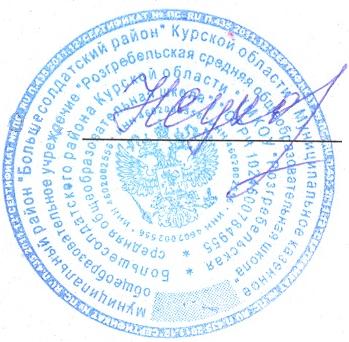                                                          «УТВЕРЖДАЮ»Директор школы ___________Cухорукова Н.Н.                                                                                            Приказ № 43 от 31.08.2019 г.План работы МКОУ «Розгребельская СОШ»  по профилактике наркомании, СПИДа, алкоголизма, табакокурения.                     Заместитель директора по воспитательной работе  Мещерская Н.В.№ п/пмероприятиеучастникиСроки проведения1Изучение нормативных документов по профилактике наркомании, токсикомании и употребления ПАВ-        администрацией школы,-        классными руководителями,- учащимисяАдминистрация школы, классные руководители, учащиесясентябрь2Групповое занятие «Здоровые дети – здоровая семья»1-9 классысентябрь3Цикл классных часов, в соответствии с программой «Мой выбор»6-11 классы. Классные руководителиВ течение года4Проведение спортивных мероприятий, направленных на пропаганду ЗОЖ1-11, учитель физической культурыВ течение года5Работа с учащимися.Мониторинг «Твой выбор» Выявление подростков, склонных к употреблению ПАВ или вовлеченных в употребление.5-9 классысентябрь6Цикл бесед и классных часов:-        «Уголовный кодекс о наркотиках»,-        «Наркотики и здоровье»,-        «Можно ли избавиться от наркомании»5-11 классы. Классные руководителиВ течение года7Профилактика наркомании и токсикомании на уроках ОБЖ, химии, биологии и др.Учителя – предметники химии, биологии, физической культуры, классные руководителиВ течение года8Оформление тематических информационных  стендов по проблемам  наркомании,  табакокурения, алкоголизма.Педагог, курирующий воспитательную работу школы.В течение года9Беседы для родителей. «Отклонения у подростка, употребляющего наркотики», «Признаки злоупотребления химическими веществами», «Если ребёнок напряжён и охвачен паникой. Что делать, если вы найдёте ребёнка в состоянии наркотического кризиса».Классные руководителиВ течение года10Конкурс рисунков «Мы за здоровый образ жизни!»1-6октябрь11Обсуждение «Кого называют пассивным курильщиком?»1-4 классы, классные руководителиноябрь12Групповая игра – тренинг «Прошлое, настоящее, будущее…»5-11 классыдекабрь13Интеллектуальная игра по профилактике курения «Что? Где? Когда?»8-9 классыянварь14Просмотр и обсуждение видеофильма «Добрый дядя с косячком»8-9 классыфевраль15Урок – путешествие «Злой волшебник Никотин»1-4 классы, классные руководителифевраль16Участие в диагностике на употребление ПАВ9 классфевраль17Тест для подростков «Предрасположен ли ты к наркотикам?»7-8 классымарт18Устный журнал «В объятьях табачного дыма»5-7 классымарт19Единый день без табака.7-11 классымай